О внесении изменений в порядок 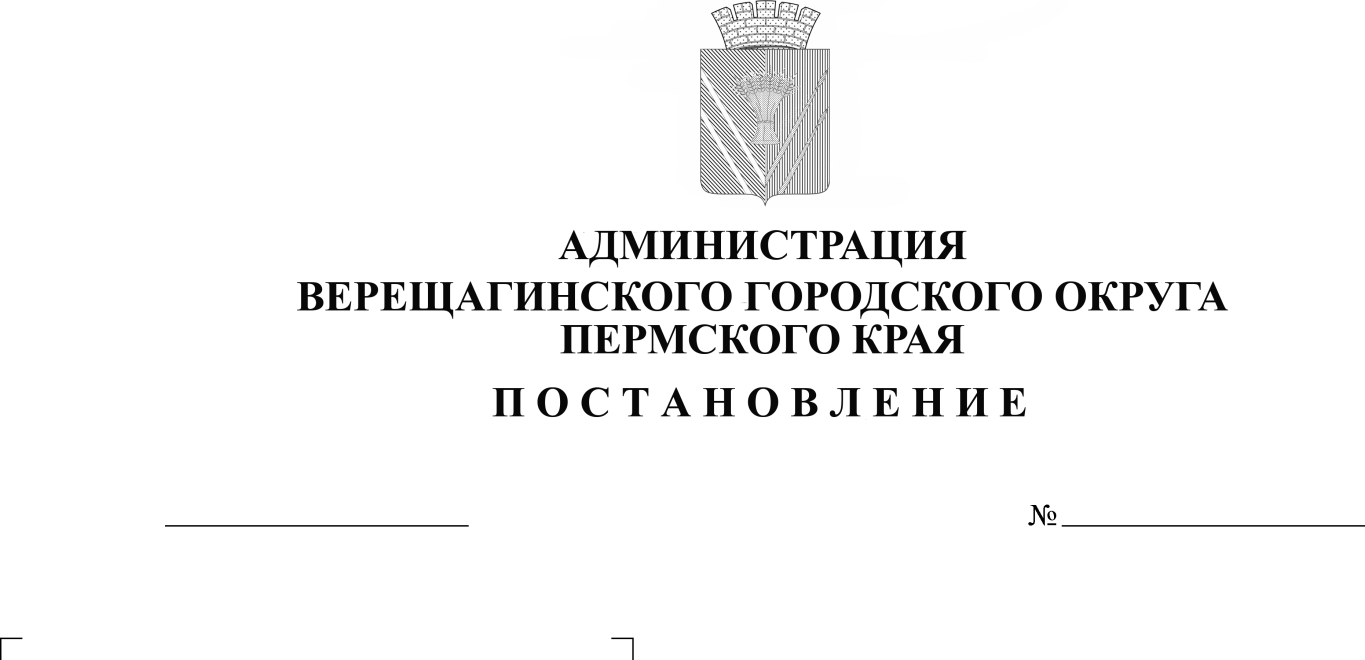 увольнения муниципальных служащихадминистрации Верещагинского городскогоокруга в связи с утратой доверияВ соответствии со ст. 27, 27.1 Федерального закона от 2 марта 2007 г. № 25-ФЗ «О муниципальной службе в Российской Федерации», Федеральным законом от 25 декабря 2008 года № 273-ФЗ «О противодействии коррупции», Указом губернатора Пермского края от 19 июля 2012 г. № 44 «О мерах по реализации отдельных положений законодательства Российской Федерации в сфере противодействия коррупции на муниципальной службе в Пермском крае», руководствуясь Уставом муниципального образования Верещагинский городской округ Пермского края,администрация Верещагинского городского округа ПОСТАНОВЛЯЕТ:Внести в Порядок увольнения муниципальных служащих администрации Верещагинского городского округа в связи с утратой доверия, утвержденный постановлением администрации Верещагинского городского округа от 15.02.2021 № 254-01-01-227, следующие изменения:дополнить пунктами 3.4 -3.6, следующего содержания:«3.4. участием муниципального служащего на платной основе в деятельности органа управления коммерческой организации, за исключением случаев, установленных федеральным законом; 3.5. осуществлением муниципальным служащим предпринимательской деятельности;3.6. вхождением лица в состав органов управления, попечительских или наблюдательных советов, иных органов иностранных некоммерческих неправительственных организаций и действующих на территории  Российской Федерации их структурных подразделений, если иное не предусмотрено международным договором Российской Федерации или законодательством Российской Федерации.».Настоящее постановление вступает в силу с момента его официального опубликования в газете «Заря».Глава городского округа –глава администрации Верещагинского городского округа Пермского края                                                      С.В. Кондратьев